CandidatureFormation professionnelle francophoneNOM :PrénomFonction :Lieu de travail : GSM :	(Pour vous contacter pour l’évaluation)Email : 	(pour les échanges pendant la formation)Diplômes obtenus :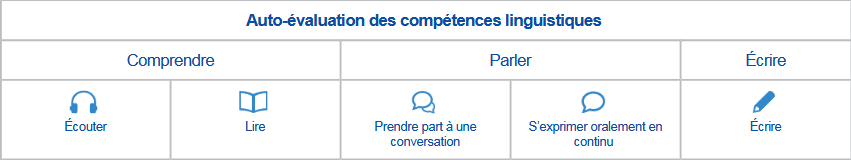 Pour vous autoévaluer, utilisez le cadre européen de référence joint.Diplômes obtenus en français (si applicable) :Séjours effectués dans des pays francophones (si applicable) date et durée : Autres langues connues (en plus du bulgare et du français) :